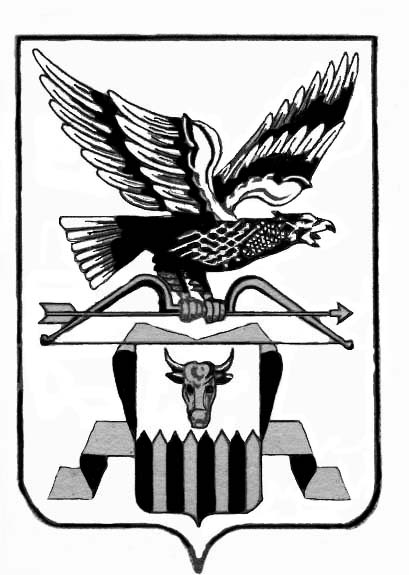 РАСПОРЯЖЕНИЕАдминистрации муниципального района «Читинский район»________________________________________________________от “ ____ ” ______________ 20 __  г.                                                              № _________ О мероприятиях по профилактике гриппа и острых респираторных вирусных инфекций в эпидсезоне 2017-2018 годов По информации Управления Роспотребнадзора по Забайкальскому краю, в эпидсезоне 2016-2017 г.г. в Забайкальском крае  эпиднеблагополучие по заболеваемости гриппом, ОРВИ регистрировалось с 3 недели (16.01-22.01.2017) по 13 неделю 2017г. (27.03-02.04.2017), преимущественно за счет школьников 7-14 лет. В целом по краю заболеваемость гриппом, ОРВИ по совокупному населению и отдельным возрастным группам (0-2, 3-6 лет, 7-14 лет и взрослым) с 3 по 13 недели 2017 г. оставалась ниже эпидемического порога.        По предварительной оценке НИИ гриппа, настоящая эпидемия 2017-2018г.г., вероятно будет иметь большую интенсивность, так как ожидается усиление циркуляции более патогенного вируса гриппа А (H1N1)2009. Доминирование вируса приведет к более высоким показателям госпитализации и смертности, что характерно для эпидемий с участием данного возбудителя. В предстоящем эпидсезоне не исключена социркуляция вирусов гриппа А(H1N1)2009 и А/ H3N2. Кроме того, возможна циркуляция гриппа В.          Указанное представляет угрозу возникновения и распространения заболеваемости гриппом и ОРВИ среди населения края.               На территории Читинского района, в настоящий момент, заболеваемость гриппом и ОРВИ на неэпидемическом уровне.  Еженедельно регистрируется от 84 до 137 случаев ОРВИ. За 45 неделю (06.11-12.11.2017) по совокупному населению заболеваемость ниже эпидемического порога  на 52,1%, а также по следующим возрастным группам (0-2, 3-6 лет, 7-14) заболеваемость ниже эпидемического порога, кроме взрослых. Подъем заболеваемости среди взрослых отмечается с 44 недели (30.10.-05.11.2017) на 24,6 %.           Сдерживанию интенсивности распространения заболеваний гриппом и ОРВИ способствует своевременное проведение профилактических и противоэпидемических мероприятий.В целях усиления мероприятий по предупреждению заболеваний гриппом и ОРВИ населения Читинского района и подготовки к новому эпидсезону, во исполнение  Федерального закона от 30 марта 1999 года № 52-ФЗ «О санитарно-эпидемиологическом благополучии населения», Постановления Главного государственного санитарного врача по Забайкальскому краю от 31октября 2017 г  № 134 «О мероприятиях по профилактике гриппа и острых респираторных вирусных инфекций в эпидсезоне 2017-2018 годов»:Администрации муниципального района «Читинский район»:Рассмотреть на заседаниях СПЭК вопрос о готовности объектов к эпидемическому сезону гриппа и ОРВИ 2017-2018 годов;С учетом складывающейся эпидемической ситуации по гриппу и ОРВИ на территории района и прогноза ее развития на основании предложения (предписания) Главного государственного санитарного врача по Забайкальскому краю своевременно вводить ограничительные мероприятия.Руководителям организаций, независимо от организационно-правовой формы, рекомендовать:Обеспечить надлежащие условия работы в зимний период, в т.ч. соблюдению оптимального температурного режима в помещениях, а для работающих на открытом воздухе – наличие помещений для обогрева и приема пищи;В период эпидемического сезона по гриппу, ОРВИ (октябрь-апрель):- принять меры по недопущению к работе лиц, больных ОРВИ;- обеспечить сотрудников, работающих с населением, средствами индивидуальной защиты органов дыхания (медицинскими масками).3. Комитету образования администрации муниципального района Читинский  район» рекомендовать:3.1. Обеспечить подведомственные организации необходимым оборудованием и расходными материалами (термометрами, бактерицидными лампами/рециркуляторами, дезинфицирующими средствами, средствами личной гигиены и индивидуальной защиты) в соответствие с расчетными данными;3.2. Организовать поддержание оптимального температурного режима в подведомственных организациях, проведение дезинфекции и режимов проветривания и обеззараживания воздуха в соответствии с требованиями санитарного законодательства;         3.3. Обеспечить ранее активное выявление и изоляцию больных с признаками ОРВИ, гриппа, своевременное введение противоэпидемических мероприятий в подведомственных организациях в соответствии с СП 3.1.2.3117-13 «Профилактика гриппа и других острых респираторных вирусных инфекций», СП 3.1.2.3116-13 «Профилактика внебольничных пневмоний»;3.4. Проводить систематическую разъяснительную работу с работниками образовательных организаций, родителями о необходимости своевременного обращения за медицинской помощью в случаях появления симптомов ОРВИ у детей для установления диагноза и назначения адекватного лечения, обеспечить прием в образовательные  организации после отсутствия детей по причине  гриппа, ОРВИ, пневмонии (в течение 5 рабочих дней) только при наличии справки от врача.ГУЗ «Читинская центральная районная больница» рекомендовать:Продолжить проведение обучающих семинаров для медицинских работников (обратив особое внимание на подготовку молодых специалистов первичного звена, имеющих стаж работы менее 2-х лет) по вопросам выявления больных ОРВИ, пневмониями; установлению шифра ОРВИ, гриппа, внебольничных пневмоний по МКБ 10; лабораторной диагностики, соблюдения техники забора материала на респираторные вирусы, лечения; организации противоэпидемических мероприятий в очагах гриппа, ОРВИ, пневмоний;Завершить обучение персонала образовательных организаций с привлечением медицинских работников территориальных поликлиник по вопросам выявления больных ОРВИ, организации противоэпидемических профилактических мероприятий в очагах гриппа, ОРВИ, пневмоний;Обеспечить готовность медицинских организаций к работе в период эпидемического подъема заболеваемости гриппом и ОРВИ в части обеспеченности профильными койками и специальным оборудованием для оказания медицинской помощи больным гриппом и ОРВИ, пневмониями; возможности оперативного перепрофилирования стационаров, развертывания гриппозных отделений в амбулаторно-поликлинических отделениях, обеспечения подготовки дополнительного медицинского персонала;Обеспечить своевременное и в полном объеме проведение первичных противоэпидемических (профилактических) мероприятий в очагах гриппа, ОРВИ, внебольничных пневмоний независимо от числа случаев в очаге в соответствии с СП 3.1.2.3117-13 «Профилактика гриппа и других острых респираторных вирусных инфекций», СП 3.1.2.3116-13 «Профилактика внебольничных пневмоний», а также ограничительных мероприятий по постановлениям (предписаниям) Управления Роспотребнадзора по Забайкальскому краю.Обеспечить учет случаев инфекционных заболеваний, в том числе гриппа, ОРВИ, внебольничных пневмоний по детским организованным коллективам (независимо от форм собственности), находящимся на территории обслуживания, с заполнением «Журнала учета карантина» по каждому ДОУ, ДЗУ, школе и т.д.Обеспечить регулярное информирование населения по вопросам профилактики гриппа, в т.ч. о преимуществах вакцинопрофилактики, вреде самолечения, необходимости обращения за медицинской помощью в случае заболевания, мерах профилактики.Комитету культуры администрации муниципального района «Читинский район» рекомендовать:Обеспечить готовность организаций к эпиднеблагополучию по заболеваемости гриппом и ОРВИ, предусмотрев необходимый запас дезинфекционных средств, средств личной гигиены и индивидуальной защиты;В период ноябрь 2017 г. - март 2018 г. при проведении массовых спортивных и культурных мероприятий в закрытых помещениях обеспечить проведение профилактической дезинфекции в спортивных, зрительных залах, раздевалках, вспомогательных помещениях, местах общего пользования в соответствии с СП 3.5.1378-03 «Санитарно-эпидемиологические требования к организации и осуществлению дезинфекционной деятельности», МР 3.5.0071-13 «Организация и проведение дезинфекционных мероприятий на различных объектах в период проведения массовых мероприятий».Комитету по финансам администрации муниципального района «Читинский район» предусмотреть выделение денежных средств на приобретение организациями в период эпиднеблагополучия дезинфицирующих средств, средств личной гигиены, средств индивидуальной защиты, термометров, рециркуляторов.Опубликовать настоящее Распоряжение в официальных средствах массовой информации и на сайте администрации муниципального района «Читинский район».Контроль за исполнением настоящего Распоряжения возложить на заместителя руководителя  администрации муниципального района «Читинский район» по социальному развитию Н.П. Грунову.Руководитель администрации муниципального района«Читинский район»                                                                              А.А. ЭповЛИСТ СОГЛАСОВАНИЯПроект вносится: Комитетом образования администрации муниципального района «Читинский район».Заголовок: «О мероприятиях по профилактике гриппа и острых респираторных вирусных инфекций в эпидсезоне 2017-2018 годов».ЗАВИЗИРОВАЛИИсп. Степанова С.В.тел. 210-126Должность работников, завизировавших проектФамилия имя отчествоДатаПодписьПервый заместитель руководителя администрации муниципального района «Читинский район»С.В. ФесюкЗаместитель руководителя администрации муниципального района «Читинский район» по вопросам экономики и финансамВ.И. ПерфильеваЗаместитель руководителя администрации муниципального района «Читинский район» по социальному развитиюН.П. ГруноваПредседатель Комитета образования администрации муниципального района «Читинский район»А.П. ИвановаНачальник отдела правовой и кадровой работы администрации муниципального района «Читинский район»Е.Г. СтародумоваПредседатель Комитета культуры администрации муниципального района «Читинский район»Л.П. ПавловаНачальник Управления по развитию инфраструктуры жилищно-коммунального комплекса Администрации муниципального района «Читинский район».В.А. Котов